Publicado en Barcelona el 14/12/2023 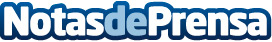 inbestMe lanza una cartera 100% de renta fija con opción ISR y Bonos VerdesSu patrimonio gestionado crece un 91% hasta noviembre y prevé cerrar el año con 165M€Datos de contacto:Vicky RicoPrensa inbestMe931 575 633 Nota de prensa publicada en: https://www.notasdeprensa.es/inbestme-lanza-una-cartera-100-de-renta-fija Categorias: Nacional Finanzas Inteligencia Artificial y Robótica Bolsa Actualidad Empresarial http://www.notasdeprensa.es